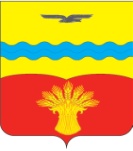 Совет депутатовмуниципального образованияКинзельский сельсоветКрасногвардейского районаОренбургской областичетвертого созывас. КинзелькаРЕШЕНИЕ23.12.2022                                                                                                       № 18/2О бюджете муниципального образования Кинзельский сельсовет Красногвардейского района Оренбургской области на 2023 год и на плановый период 2024 и 2025 годовВ соответствии с Бюджетным кодексом Российской Федерации, Федеральным законом от 06.10.2003 N 131-ФЗ "Об общих принципах организации местного самоуправления в Российской Федерации",со статьями 5,6,40,52  Устава муниципального образования Кинзельский сельсовет, Положением о бюджетном процессе в муниципальном образовании Кинзельский сельсовет утвержденным решением Совета депутатов от 22.12.2021г. №10/4, Совет депутатов, решил:1. Утвердить бюджет муниципального образования Кинзельский сельсовет на 2023 г.и на плановый период 2024 и 2025 годов по доходам и расходам согласно приложению.         2. Установить, что настоящее решение вступает в силу с 01 января 2023 года и подлежит обнародованию путем размещения на информационных стендах не позднее семи дней со дня его подписания в установленном порядке.3. Возложить контроль за исполнением настоящего решения на постоянную комиссию по вопросам финансово-экономического развития и сельскому хозяйству.Председатель Совета депутатов                                            Т.Н. ЮркоГлава сельсовета                                                                     Г.Н. Работягов Разослано: в дело, администрации района, прокуратуру района, финансовомуотделу.Приложениек решению Совета депутатов муниципальногообразования Кинзельский сельсоветот 23.12.2022 г. № 18/2БЮДЖЕТМУНИЦИПАЛЬНОГО ОБРАЗОВАНИЯ КИНЗЕЛЬСКИЙ СЕЛЬСОВЕТНА 2023 ГОДи на плановый период 2024 и 2025 годовСтатья 1.1. Утвердить основные характеристики местного бюджета на 2023 год в размерах:1) прогнозируемый общий объем доходов -  в сумме 11444,3тыс. рублей; на плановый 2024 год – 10980,5 тыс. руб., на плановый 2025 год – 11487,4 тыс. руб.2) общий объем расходов -  в сумме 11444,3тыс. рублей; на плановый 2024 год – 10980,5тыс. руб., на плановый 2025 год – 11487,4 тыс. руб.3) прогнозируемый дефицит местного бюджета на 2023 год -  в сумме 0,0 тыс. рублей, или 0,0 %, на 2024 год -  в сумме 0,0 тыс. рублей, или 0,0 %, на 2025 год -  в сумме 0,0 тыс. рублей, или 0,0 %4) верхний предел муниципального внутреннего долга муниципального образования Кинзельский сельсовет на 1 января 2024 года в сумме 0,0 тыс. рублей, в том числе верхний предел долга по муниципальным гарантиям в сумме 0,0 тыс. рублей, на 1 января 2025 года в сумме 0,0 тыс. рублей, в том числе верхний предел долга по муниципальным гарантиям в сумме 0,0 тыс. рублей, на 1 января 2026 года в сумме 0,0 тыс. рублей, в том числе верхний предел долга по муниципальным гарантиям в сумме 0,0 тыс. рублей Статья 2.Утвердить источники внутреннего финансирования дефицита бюджета поселения на 2023 год и на плановый период 2024 и 2025 годов согласно приложению № 1.Статья 3.Учесть поступление доходов в бюджет поселения по кодам видов доходов, подвидов доходов на 2023 год и на плановый период 2024 и 2025 годов согласно приложению № 2.Статья 4.Утвердить распределение бюджетных ассигнований бюджета поселения по разделам и подразделам классификации расходов бюджета поселения на 2023 год и на плановый период 2024 и 2025 годовсогласно приложению № 3.Статья 5.Утвердить ведомственную структуру расходов бюджета поселения на 2023 год и на плановый период 2024 и 2025 годовсогласно приложению № 4.Статья 6.Утвердить распределение бюджетных ассигнований бюджета поселения по разделам и подразделам, целевым статьям (муниципальным программам и непрограммным направлениям деятельности), группам и подгруппам видов расходов классификации расходов на 2023 год и на плановый период 2024 и 2025 годов согласно приложению № 5.Статья 7.Предоставление в 2023 году рассрочек и отсрочек по оплате местных налогов, сборов и неналоговых платежей не осуществлять.Статья 8.Установить, что: в 2023 году средства, полученные от оказания платных услуг муниципальными казенными учреждениями, а также полученные ими безвозмездные поступления от физических и юридических лиц, в том числе добровольные пожертвования, в полном объеме зачисляются в доходы местного бюджета. Статья 9.Установить, что заключение и оплата местными учреждениями и органами местного самоуправления муниципального образования договоров, исполнение которых осуществляется за счет средств местного бюджета, производится в пределах утвержденных им лимитов бюджетных обязательств в соответствии с ведомственной, функциональной и экономической классификациями расходов местного бюджета и с учетом принятых и неисполненных обязательств.Обязательства, вытекающие из договоров, исполнение которых осуществляется за счет средств местного бюджета, принятые местными учреждениями и органами местного самоуправления муниципального образования сверх утвержденных им лимитов бюджетных обязательств, не подлежит оплате за счет средств местного бюджета.Учет обязательств, подлежащих исполнению за счет средств местного бюджета местными учреждениями и органами местного самоуправления муниципального образования, финансируемыми из местного бюджета на основе смет доходов и расходов, обеспечивается через финансовый отдел администрации района.Финансовый отдел администрации района имеет право приостанавливать оплату расходов местных учреждений и органов местного самоуправления муниципального образования, нарушающих установленный порядок учета обязательств, подлежащих исполнению за счет средств местного бюджета.Договор, заключенный местным учреждением или органом местного самоуправления муниципального образования с нарушением требований настоящей статьи, либо его часть, устанавливающая повышенные обязательства местного бюджета, подлежат признанию недействительными по иску вышестоящей организации или Администрацией сельсовета.Статья 10.Органы местного самоуправления муниципального образования не вправе принимать в 2023 году решения по увеличению численности муниципальных служащих и работников учреждений и организаций бюджетной сферы, находящихся в ведении органов местного самоуправления муниципального образования.Статья 11.Установить, что исполнение местного бюджета по казначейской системе осуществляется финансовым отделом администрации района с использованием лицевых счетов бюджетных средств, открытых в органе, осуществляющем кассовое обслуживание исполнения местного бюджета и в соответствии с законодательством Российской Федерации и законодательством Оренбургской области.Статья 12.Нормативные и иные правовые акты органов местного самоуправления муниципального образования, влекущие дополнительные расходы за счет средств местного бюджета в 2023 году, а также сокращение его доходную базу, реализуется и применяется только при наличии соответствующих источников дополнительных поступлений в местный бюджет и (или) при сокращении расходов по конкретным статьям местного бюджета в 2023 году, а также после внесения соответствующих изменений в настоящее Решение.В случае, если реализация правового акта частично (не в полной мере) обеспечена источниками финансирования в местном бюджете, такой правовой акт реализуется и применяется в пределах средств, предусмотренных на эти цели в местном бюджете на 2023 год.Статья 13.Установить, что предоставление субсидий юридическим лицам (за исключением субсидий государственным (муниципальным) учреждениям), индивидуальным предпринимателям, физическим лицам - производителям товаров, (работ и услуг) субвенции, межбюджетные субсидии и иные межбюджетные трансферты, предусмотренные настоящим решением, представляются в порядке и условиях, определенных правовыми актами администрации сельсовета.Статья 14.Утвердить межбюджетные трансферты, передаваемые в районный бюджет из бюджета поселения на осуществление части полномочий по решению вопросов местного значения в соответствии с заключенными соглашениями на 2023 год и на плановый период 2023 и 2024 годов согласно приложению 6.Статья 15.Утвердить объем бюджетных ассигнований дорожного фонда на 2023 год в сумме 888,0 тыс. рублей,  на 2024 в сумме 934,7 тыс. руб., на 2025 годов в сумме 991,7 тыс. руб.Статья 16.Утвердить общий объем бюджетных ассигнований на исполнение публичных нормативных обязательств на 2023 год в сумме 0,0 тыс.руб., на 2024 год-0,0 тыс. руб., на 2025 год – 0,0 тыс. руб.Статья 17.Утвердить распределение бюджетных ассигнований бюджета поселения по целевым статьям (муниципальным программам и непрограммным направлениям деятельности), разделам, подразделам, группам и подгруппам видов расходов, классификации расходов на 2023 годи на плановый период 2024 и 2025 годов, согласно приложению 7.Статья 18.Утвердить программу муниципальных внутренних заимствований бюджета поселения на 2023 годи на плановый период 2024 и 2025 годов, согласно приложению 8.Статья 19.Утвердить порядок предоставления иных межбюджетных трансфертов бюджету муниципального образования Красногвардейский район Оренбургской области на 2023 годи на плановый период 2024 и 2025 годов, согласно приложению 9.Статья 20.В соответствии с ч. 4 ст. 27 Положения о бюджетном процессе в муниципальном образовании Кинзельский сельсовет Красногвардейского района Оренбургской области, утвержденного решением Совета депутатов муниципального образования Кинзельский сельсовет Красногвардейского района Оренбургской области от 27.11.2020 года № 3/2 установить следующие дополнительные основания для внесения изменений в сводную бюджетную роспись бюджета поселения без внесения изменений в настоящее решение:- перераспределение бюджетных ассигнований между направлениями расходов, видами расходов в пределах общего объема бюджетных ассигнований по целевой статье расходов классификации расходов бюджетов;- увеличение бюджетных ассигнований сверх объемов, утвержденных настоящим решением, за счет поступающих из других бюджетов бюджетной системы Российской Федерации межбюджетных трансфертов, не имеющих целевого характера;- исполнение судебных актов, предусматривающих обращение взыскания на средства бюджета поселения и (или) предусматривающих перечисление этих средств в счет оплаты судебных издержек, увеличение подлежащих уплате сумм налогов, сборов, пеней штрафов, а также социальных выплат (за исключением выплат, отнесенных к публичным нормативным обязательствам), установленных законодательством Российской Федерации;- перераспределение бюджетных ассигнований между разделами, подразделами, целевыми статьями, видами расходов классификации расходов бюджетов в целях обеспечения условий софинансирования получения средств из других бюджетов бюджетной системы Российской Федерации;- увеличение бюджетных ассигнований в случае поступления (выделения) субсидий, субвенций, иных межбюджетных трансфертов и безвозмездных поступлений от юридических и физических лиц, имеющих целевое назначение, сверх объемов, утвержденных настоящим Решением;- увеличение (уменьшение) бюджетных ассигнований по расходам на дорожное хозяйство в текущем году исходя из уточненного прогноза поступлений доходов, образующих дорожный фонд поселения в соответствии с Решением Совета депутатов муниципального образования Кинзельский сельсовет Красногвардейского района Оренбургской области от 25 октября 2013 года № 28/1 «О муниципальном дорожном фонде муниципального образования Кинзельский сельсовет Красногвардейского района Оренбургской области», а также их перераспределение между целевыми статьями и видами расходов в пределах общего объема дорожного фонда в целях исполнения обязательств бюджета поселения.Изменения, внесенные в сводную бюджетную роспись по основаниям, установленным настоящей статьей, учитываются при последующем внесении изменений в решение о бюджете поселения.Статья 21.Утвердить основные параметры первоочередных расходов за счет средств местного бюджета, отнесенных к полномочиям органов местного самоуправления на 2023 год согласно приложению 10.Приложение № 1к бюджету муниципального образования Кинзельский сельсовет на 2023 год и на плановый период 2024 и 2025 годовИсточники внутреннего финансирования  дефицита бюджета поселенияна 2023 год и на плановый период 2024 и 2025 годов.                                                        (тыс. рублей)Приложение № 2к бюджету муниципального образования Кинзельский сельсовет на 2023 год и на плановый период 2024 и 2025 годовПоступление доходов в бюджет поселения по кодам видов доходов, подвидов доходов на 2023 год и на плановый период 2024 и 2025 годов                                                                                                                                                                 (тысяч рублей)Приложение № 3к бюджету муниципального образования Кинзельский сельсовет на 2023 годи на плановый период 2024 и 2025 годовРаспределение бюджетных ассигнований бюджета поселения по разделам и подразделам классификации расходов бюджета поселения на 2023 год и на плановый период 2024 и 2025 годов(тыс. рублей)Приложение № 4к бюджету муниципального образования Кинзельский сельсовет на 2023 год и на плановый период 2024 и 2025 годовВедомственная структура расходов бюджета поселения на 2023 год и на плановый период 2024 и 2025 годов       (тысяч рублей)Приложение № 5к бюджету муниципального образования Кинзельский сельсовет на 2023 год и на плановый период 2024 и 2025 годовРаспределение бюджетных ассигнований бюджета поселения по разделам, подразделам, целевым статьям (муниципальным программам и непрограммным направлениям деятельности), группам и подгруппам видов расходов классификации расходов на 2023 год и на плановый период 2024 и 2025 годов       (тысяч рублей)Приложение № 6 к бюджету муниципального образования Кинзельский сельсовет на 2023 год и на плановый период 2024 и 2025 годовМежбюджетные трансферты, передаваемые в районный бюджет из бюджета поселения на осуществление части полномочий по решению вопросов местного значения в соответствии сзаключенными соглашениями на 2023 год и на плановый период 2024 и 2025 годов(тысяч рублей)Приложение № 7к бюджету муниципального образования Кинзельский сельсовет на 2023 годи на плановый период 2024и 2025 годовРаспределение бюджетных ассигнований бюджета поселения по целевым статьям (муниципальным программам и непрограммным направлениям деятельности), разделам, подразделам, группам и подгруппам видов расходов классификации расходов на 2023 год и на плановый период 2024 и 2025 годов(тысяч рублей)Приложение № 9 к бюджету муниципального образования Кинзельский сельсовет на 2023 год и на плановый период 2024 и 2025 годовПорядокпредоставления иных межбюджетных трансфертов бюджету муниципального образования Красногвардейский район Оренбургской области на 2023 год и на плановый период 2024 и 2025 годовНастоящий Порядок определяет механизм и условия предоставления иных межбюджетных трансфертов (далее – межбюджетные трансферты) для осуществления органами местного самоуправления района, переданных полномочий (части полномочий) по решению вопросов местного значения сельских поселений.Предоставление межбюджетных трансфертов муниципальному образованию Красногвардейский район осуществляется на основании соглашения, заключаемого администрацией муниципального образования Красногвардейский район с администрацией муниципального образования сельсовета в соответствующем направлении деятельности.1. Методика расчета объема межбюджетных трансфертов в части переданных полномочий по созданию условий для организации досуга и обеспечения жителей поселения услугами организации культуры и организации библиотечного обслуживания населения, комплектование и обеспечение сохранности библиотечных фондов библиотек поселений.      Настоящая Методика определяет расчет   объема межбюджетного трансферта, предоставляемого бюджету муниципального образования Красногвардейский район из бюджета поселения на выполнение переданных полномочий по созданию условий для организации досуга и обеспечения жителей поселения услугами организации культуры и организации библиотечного обслуживания населения, комплектование и обеспечение сохранности библиотечных фондов библиотек поселений. Размер межбюджетного трансферта, передаваемого поселением в бюджет муниципального образования Красногвардейский район Оренбургской области на исполнение переданных полномочий, определяется в рублях Российской Федерации, рассчитывается по формуле:Сi = ((СрЗ/П*Ст1+30,2%)*12 месяцев) + ((МРОТ*Ст2+30,2%)*12 месяцев)  где:Сi   –   размер межбюджетного трансферта,  передаваемого  поселением  в  бюджет муниципального образования Красногвардейский район Оренбургской области на исполнение переданных полномочий;СрЗ/П – среднемесячная заработная плата работников учреждений культуры.СрЗ/П =Ср эк *Пр%Ср эк- среднемесячная заработная плата по экономики в Оренбургской области.Пр– соотношение средней заработной платы по категории работников учреждений культуры к средней заработной плате от трудовой деятельности в Оренбургской области, устанавливаемой соглашением о мерах по обеспечению устойчивого социально-экономического развития и оздоровлению муниципальных финансов муниципального образования Красногвардейский район между министерством финансов Оренбургской и администрация муниципального образования Красногвардейский район;Ст1– количество ставок работников культуры;          МРОТ– минимальный размер оплаты труда;           Ст2– количество ставок технического (обслуживающего) персонала.Размер межбюджетного трансферта устанавливается в тысячах рублей с одним десятичным знаком после запятой.2. Методика расчета объема межбюджетных трансфертов в части переданных полномочий по формированию и обеспечению деятельности комиссии по соблюдению требований к служебному поведению муниципальных служащих и урегулированию конфликта интересов (далее – комиссия), рассмотрению вопросов, относящихся к полномочиям комиссии, в отношении муниципальных служащих, замещающих должности муниципальной службы в администрации поселения.Настоящая Методика определяет расчет   объема межбюджетного трансферта, предоставляемого бюджету муниципального образования Красногвардейский район из бюджета поселения на выполнение переданных полномочий по соблюдению требований к служебному поведению муниципальных служащих и урегулированию конфликта интересов (далее – комиссия), рассмотрению вопросов, относящихся к полномочиям комиссии, в отношении муниципальных служащих, замещающих должности муниципальной службы в администрации поселения. Размер межбюджетного трансферта, передаваемого поселением в бюджет муниципального образования Красногвардейский район Оренбургской области на исполнение переданных полномочий, определяется в рублях Российской Федерации, рассчитывается по формуле:С i = Мс* 100,0 рублей, где:Сi   –   размер межбюджетного трансферта,  передаваемого  поселением  в  бюджет муниципального образования Красногвардейский район Оренбургской области на исполнение переданных полномочий;Мс – численность муниципальных служащих.3.  Методика расчета объема межбюджетных трансфертов в части переданных полномочий по осуществлению внешнего муниципального финансового контроля.Настоящая Методика определяет расчет объема межбюджетного трансферта, предоставляемого бюджету муниципального образования Красногвардейский район из бюджета поселения на осуществление переданных полномочий по внешнему муниципальному финансовому контролю. Размер межбюджетного трансферта, передаваемого поселением в бюджет муниципального образования Красногвардейский район Оренбургской области на исполнение переданных полномочий, определяется в рублях Российской Федерации, рассчитывается по формуле: С i =ФОТ  / Н * Нi + R , где:Сi   –   размер межбюджетного трансферта,  передаваемого  поселением  в  бюджет муниципального образования Красногвардейский район Оренбургской области на исполнение переданных полномочий;i–соответствующее муниципальное поселение;ФОТ – годовой фонд оплаты труда с учетом начислений на выплаты по оплате труда инспектора Контрольно-счетной палаты; Н– численность населения района по данным статистического учета на 1 января текущего года;Нi– численность населения одного поселения по данным статистического учета на 1 января текущего года;R – расходы на организацию и осуществление деятельности по осуществлению внешнего контроля из расчета 5%.Размер межбюджетного трансферта устанавливается в тысячах рублей с одним десятичным знаком после запятой.4.  Методика расчета объема межбюджетных трансфертов в части переданных полномочий по осуществлению муниципального земельного контроля.Настоящая Методика определяет расчет объема межбюджетного трансферта, предоставляемого бюджету муниципального образования Красногвардейский район из бюджета поселения на осуществление переданных полномочий по муниципальному земельному контролю. Размер межбюджетного трансферта, передаваемого поселением в бюджет муниципального образования Красногвардейский район Оренбургской области на исполнение переданных полномочий, определяется в рублях Российской Федерации, рассчитывается по формуле: Аi=Srn*K , где:          А – объем финансирования переданных полномочий, руб/год;
Srn – площадь сельского поселения согласно генплану, га;К – объем финансирования за 1 га площади; К=2руб/га;i – соответствующее муниципальное поселение.Размер межбюджетного трансферта устанавливается в тысячах рублей с одним десятичным знаком после запятой                             5.  Методика расчета объема межбюджетных трансфертов в части переданных полномочий в сфере градостроительной деятельностиНастоящая Методика определяет расчет объема межбюджетного трансферта, предоставляемого бюджету муниципального образования Красногвардейский район из бюджета поселения на осуществление переданных полномочий  в сфере градостроительной деятельности. Размер межбюджетного трансферта, передаваемого поселением в бюджет муниципального образования Красногвардейский район Оренбургской области на исполнение переданных полномочий, определяется в рублях Российской Федерации, рассчитывается по формуле: Сград=Р , где:Сград –   размер межбюджетного трансферта,  передаваемого  поселением  в  бюджет муниципального образования Красногвардейский район Оренбургской области на исполнение переданных полномочий; Р –расходы , связанные с осуществлением полномочий  в сфере градостроительной деятельности. Расходы определяются исходя из следующих затрат: расходы на канцтовары, прочие услуги (сопровождение программ)          Размер межбюджетного трансферта устанавливается в тысячах рублей с одним десятичным знаком после запятой.Приложение № 10 к бюджету муниципального образования Кинзельский сельсовет на 2023 год и на плановый период 2024 и 2025 годовОсновные параметры первоочередных расходов за счет средств местного бюджета, отнесенных к полномочиям органов местного самоуправления на 2023 год(тыс. рублей)Наименование показателяКод источников финансирования по бюджетной классификацииУтвержденные бюджетные назначенияУтвержденные бюджетные назначенияУтвержденные бюджетные назначенияНаименование показателяКод источников финансирования по бюджетной классификации2023 год2024 год2025 год12345ИСТОЧНИКИ ВНУТРЕННЕГО ФИНАНСИРОВАНИЯ ДЕФИЦИТОВ БЮДЖЕТОВ01 00 00 00 00 0000 000Изменение остатков средств на счетах по учету средств бюджета01 05 00 00 00 0000 0000,00,00,0Увеличение остатков средств бюджетов01 05 00 00 00 0000 500-11444,3-10980,5-11487,4Увеличение прочих остатков средств бюджетов01 05 02 00 00 0000 500-11444,3-10980,5-11487,4Увеличение прочих остатков денежных средств бюджетов01 05 02 01 00 0000 510-11444,3-10980,5-11487,4Увеличение прочих остатков денежных средств бюджетов сельских поселений01 05 02 01 10 0000 510-11444,3-10980,5-11487,4Уменьшение остатков средств бюджетов01 05 00 00 00 0000 60011444,310980,511487,4Уменьшение прочих остатков средств бюджетов01 05 02 00 00 0000 60011444,310980,511487,4Уменьшение прочих остатков денежных средств бюджетов01 05 02 01 00 0000 61011444,310980,511487,4Уменьшение прочих остатков денежных средств бюджетов сельских поселений01 05 02 01 10 0000 61011444,310980,511487,4Всего источников финансирования дефицитов бюджетов0,00,00,0Код бюджетной классификации Российской ФедерацииНаименование кода дохода бюджета2023гСумма2024гСумма2025гСумма1231 00 00000 00 0000 000Налоговые и неналоговые доходы10579,310846,011348,01 01 00000 00 0000 000Налоги на прибыль, доходы7027,07407,07852,01 01 02000 01 0000 110Налог на доходы физических лиц7027,07407,07852,01 01 02010 01 0000 110Налог на доходы физических лиц с доходов, источником которых является налоговый агент, за исключением доходов, в отношении которых исчисление и уплата налога осуществляются в соответствии со статьями 227, 2271 и 228 Налогового кодекса Российской Федерации7027,07407,07852,01 03 00000 00 0000 000Налоги на товары (работы, услуги), реализуемые на территории Российской Федерации888,0934,7991,71 03 02000 01 0000 110Акцизы по подакцизным товарам (продукции), производимым на территории Российской Федерации888,0934,7991,71 03 02230 01 0000 110Доходы от уплаты акцизов на дизельное топливо, подлежащие распределению между бюджетами субъектов Российской Федерации и местными бюджетами с учетом установленных дифференцированных нормативов отчислений в местные бюджеты420,6445,9474,31 03 02231 01 0000 110Доходы от уплаты акцизов на дизельное топливо, подлежащие распределению между бюджетами субъектов Российской Федерации и местными бюджетами с учетом установленных дифференцированных нормативов отчислений в местные бюджеты (по нормативам, установленным федеральным законом о федеральном бюджете в целях формирования дорожных фондов субъектов Российской Федерации)420,6445,9474,31 03 02240 01 0000 110Доходы от уплаты акцизов на моторные масла для дизельных и (или) карбюраторных (инжекторных) двигателей, подлежащие распределению между бюджетами субъектов Российской Федерации и местными бюджетами с учетом установленных дифференцированных нормативов отчислений в местные бюджеты2,93,13,11 03 02241 01 0000 110Доходы от уплаты акцизов на моторные масла для дизельных и (или) карбюраторных (инжекторных) двигателей, подлежащие распределению между бюджетами субъектов Российской Федерации и местными бюджетами с учетом установленных дифференцированных нормативов отчислений в местные бюджеты (по нормативам, установленным федеральным законом о федеральном бюджете в целях формирования дорожных фондов субъектов Российской Федерации)2,93,13,11 03 02250 01 0000 110Доходы от уплаты акцизов на автомобильный бензин, подлежащие распределению между бюджетами субъектов Российской Федерации и местными бюджетами с учетом установленных дифференцированных нормативов отчислений в местные бюджеты520,0544,1572,71 03 02251 01 0000 110Доходы от уплаты акцизов на автомобильный бензин, подлежащие распределению между бюджетами субъектов Российской Федерации и местными бюджетами с учетом установленных дифференцированных нормативов отчислений в местные бюджеты (по нормативам, установленным федеральным законом о федеральном бюджете в целях формирования дорожных фондов субъектов Российской Федерации)520,0544,1572,71 03 02260 01 0000 110Доходы от уплаты акцизов на прямогонный бензин, подлежащие распределению между бюджетами субъектов Российской Федерации и местными бюджетами с учетом установленных дифференцированных нормативов отчислений в местные бюджеты-55,5-58,4-58,41 03 02261 01 0000 110Доходы от уплаты акцизов на прямогонный бензин, подлежащие распределению между бюджетами субъектов Российской Федерации и местными бюджетами с учетом установленных дифференцированных нормативов отчислений в местные бюджеты (по нормативам, установленным федеральным законом о федеральном бюджете в целях формирования дорожных фондов субъектов Российской Федерации)-55,5-58,4-58,41 06 00000 00 0000 000Налоги на имущество1519,31519,31519,31 06 01000 00 0000 110Налог на имущество физических лиц137,0137,0137,01 06 01030 10 0000 110Налог на имущество физических лиц, взимаемый по ставкам, применяемым к объектам налогообложения, расположенным в границах сельских поселений137,0137,0137,01 06 06000 00 0000 110Земельный налог1382,31382,31382,31 06 06030 00 0000 110Земельный налог с организаций605,9605,9605,91 06 06033 10 0000 110Земельный налог с организаций, обладающих земельным участком, расположенным в границах сельских поселений605,9605,9605,91 06 06040 00 0000 110Земельный налог с физических лиц776,4776,4776,41 06 06043 10 0000 110Земельный налог с физических лиц, обладающих земельным участком, расположенным в границах сельских поселений776,4776,4776,41 08 00000 00 0000 000Государственная пошлина5,05,05,01 08 04000 01 0000 110Государственная пошлина за совершение нотариальных действий (за исключением действий, совершаемых консульскими учреждениями Российской Федерации)5,05,05,01 08 04020 01 0000 110Государственная пошлина за совершение нотариальных действий должностными лицами органов местного самоуправления, уполномоченными в соответствии с законодательными актами Российской Федерации на совершение нотариальных действий5,05,05,01 11 00000 00 0000 000Доходы от использования имущества, находящегося в государственной и муниципальной собственности 975,0975,0975,01 11 05000 00 0000 120Доходы, получаемые в виде арендной либо иной платы за передачу в возмездное пользование государственного и муниципального имущества (за исключением имущества бюджетных и автономных учреждений, а также имущества государственных и муниципальных унитарных предприятий, в том числе казенных)975,0975,0975,01 11 05020 00 0000 120Доходы, получаемые в виде арендной платы, за земли после разграничения государственной собственности на землю,  а также средства от продажи права на заключение договоров аренды указанных земельных участков (за исключением земельных участков  бюджетных и автономных учреждений)950,0950,0950,01 11 05025 10 0000 120Доходы, получаемые в виде арендной платы, а также средства от продажи права на заключение договоров аренды за земли, находящиеся в собственности сельских поселений (за исключением земельных участков муниципальных бюджетных и автономных учреждений)950,0950,0950,01 11 05030 00 0000 120Доходы от сдачи в аренду имущества, находящегося в оперативном управлении органов государственной власти, органов местного самоуправления, органов управления государственными внебюджетными фондами и созданных ими учреждений (за исключением имущества бюджетных и автономных учреждений)25,025,025,01 11 05035 10 0000 120Доходы от сдачи в аренду имущества, находящегося в оперативном управлении органов управления сельских поселений и созданных ими учреждений (за исключением имущества муниципальных бюджетных и автономных учреждений)25,025,025,01 16 00000 00 0000 000 Штрафы, санкции, возмещение ущерба5,05,05,01 16 02000 02 0000 140 Административные штрафы, установленные законами субъектов Российской Федерации об административных правонарушениях5,05,05,01 16 02020 02 0000 140Административные штрафы, установленные законами субъектов Российской Федерации об административных правонарушениях, за нарушение муниципальных правовых актов5,05,05,01 17 00000 00 0000 000Прочие неналоговые доходы160,00,00,01 17 15000 00 0000 150Инициативные платежи160,00,00,01 17 15030 10 0000 150Инициативные платежи, зачисляемые в бюджеты сельских поселений160,00,00,02 00 00000 00 0000 000Безвозмездные поступления865,0134,5139,42 02 00000 00 0000 000Безвозмездные поступления от других бюджетов бюджетной системы Российской Федерации865,0134,5139,42 02 10000 00 0000 150Дотации бюджетам бюджетной системы Российской Федерации 236,50,00,02 02 19999 00 0000 150Прочие дотации бюджетам236,50,00,02 02 19999 10 0000 150Прочие дотации бюджетам сельских поселений 236,50,00,02 02 20000 00 0000 150Субсидии бюджетам бюджетной системы Российской Федерации500,00,00,02 02 29999 00 0000 150Прочие субсидии бюджетам 500,00,00,02 02 29999 10 0000 150Прочие субсидии бюджетам сельских поселений500,00,00,02 02 30000 00 0000 150Субвенции бюджетам бюджетной системы Российской Федерации 128,5134,5139,42 02 35118 00 0000 150Субвенции бюджетам на осуществление первичного воинского учета органами местного самоуправления поселений, муниципальных и городских округов128,5134,5139,42 02 35118 10 0000 150Субвенции бюджетам сельских поселений на осуществление первичного воинского учета органами местного самоуправления поселений, муниципальных и городских округов128,5134,5139,4ИТОГО ДОХОДОВ11444,310980,511487,4Наименование РзПр2023г2024г2024г2025г1234556Общегосударственные вопросы01004586,04241,04241,04160,0Функционирование высшего должностного лица субъекта Российской Федерации и муниципального образования0102870,0870,0870,0870,0Функционирование Правительства Российской Федерации, высших  исполнительной органов государственной власти субъектов Российской Федерации, местных администраций01043716,03371,03371,03290,0Национальная оборона0200128,5134,5134,5139,4Мобилизационная и вневойсковая подготовка0203128,5134,5134,5139,4Национальная безопасность и правоохранительная деятельность03001300,01390,01390,01435,0Защита населения и территории от чрезвычайных ситуаций природного и техногенного характера, пожарная безопасность03101300,01390,01390,01435,0Национальная экономика04001128,51095,21095,21182,2Дорожное хозяйство (дорожные фонды)0409888,0934,7934,7991,7Другие вопросы в области национальной экономики0412240,5160,5160,5190,5Жилищно-коммунальное хозяйство05001875,61382,11382,11517,1Жилищное хозяйство050130,035,035,040,0Коммунальное хозяйство0502176,3422,8422,8250,0Благоустройство05031669,3924,3924,31227,1Культура,  кинематография08002299,62339,62339,62359,6Культура 08012299,62339,62339,62359,6Физическая культура и спорт1100100,0100,0100,0100,0Физическая культура 1101100,0100,0100,0100,0Межбюджетные трансферты общего характера бюджетам бюджетной системы Российской Федерации140026,126,126,126,1Прочие межбюджетные трансферты140326,126,126,126,1Условно утвержденные расходы0,0272,0568,0568,0ВСЕГО РАСХОДОВ11444,310980,510980,511487,4НаименованиеВедРзПрЦСРВР 2023год2024 год2025 год12333456789Администрация Кинзельского сельсовета01511444,310980,511487,4ОБЩЕГОСУДАРСТВЕННЫЕ ВОПРОСЫ0150101014586,04241,04160,0Функционирование высшего должностного лица субъекта Российской Федерации и муниципального образования01501010102870,0870,0870,0Муниципальная программа "Устойчивое развитие  территории муниципального образования"0150101010231.0.00.00000870,0870,0870,0Комплексы процессных мероприятий0150101010231.4.00.00000870,0870,0870,0Комплексы процессных мероприятий "Обеспечение реализации муниципальной Программы "Устойчивое развитие территории  муниципального образования"0150101010231.4.01.00000870,0870,0870,0Глава муниципального образования0150101010231.4.01.10010870,0870,0870,0Расходы на выплаты персоналу государственных (муниципальных) органов0150101010231.4.01.10010120870,0870,0870,0Функционирование Правительства Российской Федерации, высших исполнительных органов государственной власти субъектов Российской Федерации, местных администраций015010101043716,03371,03290,0Муниципальная программа "Устойчивое развитие  территории муниципального образования"0150101010431.0.00.000003716,03371,03290,0Комплексы процессных мероприятий0150101010431.4.00.000003716,03371,03290,0Комплексы процессных мероприятий "Обеспечение реализации муниципальной Программы "Устойчивое развитие территории  муниципального образования"0150101010431.4.01.000003716,03371,03290,0Центральный аппарат0150101010431.4.01.100203241,02896,02815,0Расходы на выплаты персоналу государственных (муниципальных) органов0150101010431.4.01.100201201241,01236,01236,0Иные закупки товаров, работ и услуг для обеспечения государственных (муниципальных) нужд0150101010431.4.01.100202401883,01543,01462,0Уплата налогов, сборов и иных платежей0150101010431.4.01.10020850117,0117,0117,0Технический и обслуживающий персонал0150101010431.4.01.10021475,0475,0475,0Расходы на выплаты персоналу государственных (муниципальных) органов0150101010431.4.01.10021120475,0475,0475,0НАЦИОНАЛЬНАЯ ОБОРОНА015020202128,5134,5139,4Мобилизационная и вневойсковая подготовка01502020203128,5134,5139,4Муниципальная программа "Устойчивое развитие  территории муниципального образования"0150202020331.0.00.00000128,5134,5139,4Комплексы процессных мероприятий0150202020331.4.00.00000128,5134,5139,4Комплексы процессных мероприятий "Обеспечение реализации муниципальной Программы "Устойчивое развитие территории  муниципального образования"0150202020331.4.01.00000128,5134,5139,4Субвенции на осуществление первичного воинского учета органами местного самоуправления поселений, муниципальных и городских округов0150202020331.4.01.51180128,5134,5139,4Расходы на выплаты персоналу государственных (муниципальных) органов0150202020331.4.01.51180120123,5126,5131,4Иные закупки товаров, работ и услуг для обеспечения государственных (муниципальных) нужд0150202020331.4.01.511802405,08,08,0НАЦИОНАЛЬНАЯ БЕЗОПАСНОСТЬ И ПРАВООХРАНИТЕЛЬНАЯ ДЕЯТЕЛЬНОСТЬ0150303031300,01390,01435,0Защита населения и территории от чрезвычайных ситуаций природного и техногенного характера, пожарная безопасность015030303101300,01390,01435,0Муниципальная программа "Устойчивое развитие  территории муниципального образования"0150303031031.0.00.000001300,01390,01435,0Комплексы процессных мероприятий0150303031031.4.00.000001300,01390,01435,0Комплексы процессных мероприятий "Обеспечение безопасности жизнедеятельности населения в муниципальном образовании"0150303031031.4.03.000001300,01390,01435,0Разработка и утверждение комплекса мер по обеспечению пожарной безопасности муниципальных учреждений и жилищного фонда0150303031031.4.03.600801300,01390,01435,0Иные закупки товаров, работ и услуг для обеспечения государственных (муниципальных) нужд0150303031031.4.03.600802401300,01390,01435,0НАЦИОНАЛЬНАЯ ЭКОНОМИКА0150404041128,51095,21182,2Дорожное хозяйство (дорожные фонды)01504040409888,0934,7991,7Муниципальная программа "Комплексное развитие транспортной инфраструктуры муниципального образования"0150404040932.0.00.00000888,0934,7991,7Комплексы процессных мероприятий0150404040932.4.00.00000888,0934,7991,7Комплексы процессных мероприятий "Содержание и ремонт автомобильных дорог общего пользования местного значения в муниципальном образовании"0150404040932.4.01.00000888,0934,7991,7Содержание автомобильных дорог и инженерных сооружений на них в границах поселений0150404040932.4.01.60110888,0934,7991,7Иные закупки товаров, работ и услуг для обеспечения государственных (муниципальных) нужд0150404040932.4.01.60110240888,0934,7991,7Другие вопросы в области национальной экономики01504040412240,5160,5190,5Муниципальная программа "Устойчивое развитие  территории муниципального образования"0150404041231.0.00.00000240,5160,5190,5Комплексы процессных мероприятий0150404041231.4.00.00000240,5160,5190,5Комплексы процессных мероприятий «Управление муниципальным имуществом, мероприятия по землеустройству и землепользованию в муниципальном образовании»0150404041231.4.02.00000240,5160,5190,5Оценка земельных участков, комплекс кадастровых работ по подготовке документов для постановки на государственный кадастровый учет земельных участков, недвижимого имущества0150404041231.4.02.60280170,090,0120,0Иные закупки товаров, работ и услуг для обеспечения государственных (муниципальных) нужд0150404041231.4.02.60280240170,090,0120,0Межбюджетные трансферты бюджетам муниципальных районов из бюджетов поселений на осуществление части полномочий по решению вопросов местного значения в соответствии с заключенными соглашениями (осуществление муниципального земельного контроля)0150404041231.4.02.6107069,569,569,5Иные межбюджетные трансферты0150404041231.4.02.6107054069,569,569,5Межбюджетные трансферты бюджетам муниципальных районов на осуществление части полномочий администрации поселения по развитию системы градорегулирования в муниципальном образовании0150404041231 4 02 610801,01,01,0Иные межбюджетные трансферты0150404041231 4 02 610805401,01,01,0ЖИЛИЩНО-КОММУНАЛЬНОЕ ХОЗЯЙСТВО0150505051875,61382,11517,1Жилищное хозяйство0150505050130,035,040,0Муниципальная программа «Комплексное развитие жилищно-коммунальной инфраструктуры и повышение уровня благоустройства на территории муниципального образования»0150505050133.0.00.0000030,035,040,0Комплексы процессных мероприятий0150505050133.4.00.0000030,035,040,0Комплексы процессных мероприятий «Мероприятия в сфере жилищно-коммунальной инфраструктуры и повышение уровня благоустройства на территории муниципального образования» "0150505050133.4.01.0000030,035,040,0Капитальный ремонт и ремонт муниципального жилищного фонда0150505050133.4.01.6013030,035,040,0Иные закупки товаров, работ и услуг для обеспечения государственных (муниципальных) нужд0150505050133.4.01.6013024030,035,040,0Коммунальное хозяйство01505050502176,3422,8250,0Муниципальная программа «Комплексное развитие жилищно-коммунальной инфраструктуры и повышение уровня благоустройства на территории муниципального образования»0150505050233.0.00.00000176,3422,8250,0Комплексы процессных мероприятий0150505050233.4.00.00000176,3422,8250,0Комплексы процессных мероприятий "Мероприятия  в сфере жилищно – коммунальной инфраструктуры и повышение уровня благоустройств на территории муниципального образования "0150505050233.4.01.00000176,3422,8250,0Капитальный ремонт и ремонт объектов коммунальной инфраструктуры0150505050233.4.01.60150176,3422,8250,0Иные закупки товаров, работ и услуг для обеспечения государственных (муниципальных) нужд0150505050233.4.01.60150240176,3422,8250,0Благоустройство015050505031669,3924,31227,1Муниципальная программа «Комплексное развитие жилищно-коммунальной инфраструктуры и повышение уровня благоустройства на территории муниципального образования»0150505050333.0.00.000001669,3924,31227,1Комплексы процессных мероприятий0150505050333.4.00.000001669,3924,31227,1Комплексы процессных мероприятий "Мероприятия в сфере жилищно-коммунальной инфраструктуры и повышение уровня благоустройства на территории муниципального образования "0150505050333.4.01.000001669,3924,31227,1Уличное освещение0150505050333.4.01.60170540,0315,0457,8Иные закупки товаров, работ и услуг для обеспечения государственных (муниципальных) нужд0150505050333.4.01.60170240540,0315,0457,8Организация и содержание мест захоронения0150505050333.4.01.6019035,035,035,0Иные закупки товаров, работ и услуг для обеспечения государственных (муниципальных) нужд0150505050333.4.01.6019024035,035,035,0Прочие мероприятия по благоустройству городских округов и поселений0150505050333.4.01.60200331,2574,3734,3Иные закупки товаров, работ и услуг для обеспечения государственных (муниципальных) нужд0150505050333.4.01.60200240331,2574,3734,3Приоритетные проекты Оренбургской области0150505050333.5.00.00000763,10,00,0Приоритетный проект «Вовлечение жителей Оренбургской области в процесс выбора и реализации проектов развития общественной инфраструктуры, основанных на местных инициативах»0150505050333.5.П5.00000763,10,00,0Реализация инициативных проектов (Обустройство игровой площадки)0150505050333.5.П5.S1402555,60,00,0Иные закупки товаров, работ и услуг для обеспечения государственных (муниципальных) нужд0150505050333.5.П5.S1402240555,60,00,0Реализация инициативных проектов (Обустройство игровой площадки)0150505050333.5.П5.И1402207,50,00,0Иные закупки товаров, работ и услуг для обеспечения государственных (муниципальных) нужд0150505050333.5.П5.И1402240207,50,00,0КУЛЬТУРА, КИНЕМАТОГРАФИЯ0150808082299,62339,62359,6Культура015080808012299,62339,62359,6Муниципальная программа "Устойчивое развитие  территории муниципального образования"0150808080131.0.00.000002299,62339,62359,6Комплексы процессных мероприятий0150808080131.4.00.000002299,62339,62359,6Комплексы процессных мероприятий "Развитие культуры в муниципальном образовании"0150808080131.4.04.000002299,62339,62359,6Мероприятия в сфере культуры и кинематографии01501508010131.4.04.6021080,080,080,0Иные закупки товаров, работ и услуг для обеспечения государственных (муниципальных) нужд01501508010131.4.04.6021024080,080,080,0Дома культуры и другие учреждения культуры (за исключением библиотек, музеев, театров, концертных и других организаций исполнительских искусств)01501508010131.4.04.60220790,0830,0850,0Иные закупки товаров, работ и услуг для обеспечения государственных (муниципальных) нужд01501508010131.4.04.60220240790,0830,0850,0Библиотеки01501508010131.4.04.6023041,041,041,0Иные закупки товаров, работ и услуг для обеспечения государственных (муниципальных) нужд01501508010131.4.04.6023024041,041,041,0Межбюджетные трансферты бюджетам муниципальных районов из бюджетов поселений на осуществление части полномочий по решению вопросов местного значения в соответствии с заключенными соглашениями (услуги организации культуры)01501508010131.4.04.61020840,2840,2840,2Иные межбюджетные трансферты01501508010131.4.04.61020540840,2840,2840,2Межбюджетные трансферты бюджетам муниципальных районов из бюджетов поселений на осуществление части полномочий по решению вопросов местного значения в соответствии с заключенными соглашениями (библиотеки)01501508010131.4.04.61030548,4548,4548,4Иные межбюджетные трансферты01501508010131.4.04.61030540548,4548,4548,4ФИЗИЧЕСКАЯ КУЛЬТУРА И СПОРТ01501511100,0100,0100,0Физическая культура015015110101100,0100,0100,0Муниципальная программа "Устойчивое развитие  территории муниципального образования"01501511010131.0.00.00000100,0100,0100,0Комплексы процессных мероприятий01501511010131.4.00.00000100,0100,0100,0Комплексы процессных мероприятий "Развитие физической культуры и спорта в муниципальной образовании"01501511010131.4.05.00000100,0100,0100,0Мероприятия в области спорта и физической культуры01501511010131.4.05.60250100,0100,0100,0Иные закупки товаров, работ и услуг для обеспечения государственных (муниципальных) нужд01501511010131.4.05.60250240100,0100,0100,0МЕЖБЮДЖЕТНЫЕ ТРАНСФЕРТЫ ОБЩЕГО ХАРАКТЕРА БЮДЖЕТАМ БЮДЖЕТНОЙ СИСТЕМЫ РОССИЙСКОЙ ФЕДЕРАЦИИ0150151426,126,126,1Прочие межбюджетные трансферты общего характера01501514030326,126,126,1Муниципальная программа "Устойчивое развитие  территории муниципального образования"01501514030331.0.00.0000026,126,126,1Комплексы процессных мероприятий01501514030331.4.00.0000026,126,126,1Комплексы процессных мероприятий «Обеспечение реализации муниципальной Программы «Устойчивое развитие территории муниципального образования»01501514030331.4.01.0000026,126,126,1Межбюджетные трансферты бюджетам муниципальных районов из бюджетов поселений на осуществление части полномочий по решению вопросов местного значения в соответствии с заключенными соглашениями (внешний муниципальный финансовый контроль)01501514030331.4.01.6101025,825,825,8Иные межбюджетные трансферты01501514030331.4.01.6101054025,825,825,8Межбюджетные трансферты бюджетам муниципальных районов из бюджетов поселений на осуществление части полномочий по решению вопросов местного значения в соответствии с заключенными соглашениями (по формированию и обеспечению деятельности комиссии по соблюдению требований к служебному поведению муниципальных служащих и урегулированию конфликта интересов)01501514030331.4.01.610500,30,30,3Иные межбюджетные трансферты01501514030331.4.01.610505400,30,30,3Условно утвержденные расходы0,0272,0568,0ИТОГО РАСХОДОВ11444,310980,511487,4НаименованиеРзПрЦСРВР2023 год2024 год2025 год12345678ОБЩЕГОСУДАРСТВЕННЫЕ ВОПРОСЫ014586,04241,04160,0Функционирование высшего должностного лица субъекта Российской Федерации и муниципального образования0102870,0870,0870,0Муниципальная программа "Устойчивое развитие  территории муниципального образования"010231.0.00.00000870,0870,0870,0Комплексы процессных мероприятий010231.4.00.00000870,0870,0870,0Комплексы процессных мероприятий "Обеспечение реализации муниципальной Программы "Устойчивое развитие территории  муниципального образования"010231.4.01.00000870,0870,0870,0Глава муниципального образования010231.4.01.10010870,0870,0870,0Расходы на выплаты персоналу государственных (муниципальных) органов010231.4.01.10010120870,0870,0870,0Функционирование Правительства Российской Федерации, высших исполнительных органов государственной власти субъектов Российской Федерации, местных администраций01043716,03371,03290,0Муниципальная программа "Устойчивое развитие  территории муниципального образования"010431.0.00.000003716,03371,03290,0Комплексы процессных мероприятий010431.4.00.000003716,03371,03290,0Комплексы процессных мероприятий "Обеспечение реализации муниципальной Программы "Устойчивое развитие территории  муниципального образования"010431.4.01.000003716,03371,03290,0Центральный аппарат010431.4.01.100203241,02896,02815,0Расходы на выплаты персоналу государственных (муниципальных) органов010431.4.01.100201201241,01236,01236,0Иные закупки товаров, работ и услуг для обеспечения государственных (муниципальных) нужд010431.4.01.100202401883,01543,01462,0Уплата налогов, сборов и иных платежей010431.4.01.10020850117,0117,0117,0Технический и обслуживающий персонал010431.4.01.10021475,0475,0475,0Расходы на выплаты персоналу государственных (муниципальных) органов010431.4.01.10021120475,0475,0475,0НАЦИОНАЛЬНАЯ ОБОРОНА02128,5134,5139,4Мобилизационная и вневойсковая подготовка0203128,5134,5139,4Муниципальная программа "Устойчивое развитие  территории муниципального образования"020331.0.00.00000128,5134,5139,4Комплексы процессных мероприятий020331.4.00.00000128,5134,5139,4Комплексы процессных мероприятий "Обеспечение реализации муниципальной Программы "Устойчивое развитие территории  муниципального образования"020331.4.01.00000128,5134,5139,4Субвенции на осуществление первичного воинского учета органами местного самоуправления поселений, муниципальных и городских округов020331.4.01.51180128,5134,5139,4Расходы на выплаты персоналу государственных (муниципальных) органов020331.4.01.51180120123,5126,5131,4Иные закупки товаров, работ и услуг для обеспечения государственных (муниципальных) нужд020331.4.01.511802405,08,08,0НАЦИОНАЛЬНАЯ БЕЗОПАСНОСТЬ И ПРАВООХРАНИТЕЛЬНАЯ ДЕЯТЕЛЬНОСТЬ031300,01390,01435,0Защита населения и территории от чрезвычайных ситуаций природного и техногенного характера, пожарная безопасность03101300,01390,01435,0Муниципальная программа "Устойчивое развитие  территории муниципального образования"031031.0.00.000001300,01390,01435,0Комплексы процессных мероприятий031031.4.00.000001300,01390,01435,0Комплексы процессных мероприятий "Обеспечение безопасности жизнедеятельности населения в муниципальном образовании"031031.4.03.000001300,01390,01435,0Разработка и утверждение комплекса мер по обеспечению пожарной безопасности муниципальных учреждений и жилищного фонда031031.4.03.600801300,01390,01435,0Иные закупки товаров, работ и услуг для обеспечения государственных (муниципальных) нужд031031.4.03.600802401300,01390,01435,0НАЦИОНАЛЬНАЯ ЭКОНОМИКА041128,51095,21182,2Дорожное хозяйство (дорожные фонды)0409888,0934,7991,7Муниципальная программа "Комплексное развитие транспортной инфраструктуры муниципального образования"040932.0.00.00000888,0934,7991,7Комплексы процессных мероприятий040932.4.00.00000888,0934,7991,7Комплексы процессных мероприятий "Содержание и ремонт автомобильных дорог общего пользования местного значения в муниципальном образовании"040932.4.01.00000888,0934,7991,7Содержание автомобильных дорог и инженерных сооружений на них в границах поселений040932.4.01.60110888,0934,7991,7Иные закупки товаров, работ и услуг для обеспечения государственных (муниципальных) нужд040932.4.01.60110240888,0934,7991,7Другие вопросы в области национальной экономики0412240,5160,5190,5Муниципальная программа "Устойчивое развитие  территории муниципального образования"041231.0.00.00000240,5160,5190,5Комплексы процессных мероприятий041231.4.00.00000240,5160,5190,5Комплексы процессных мероприятий «Управление муниципальным имуществом, мероприятия по землеустройству и землепользованию в муниципальном образовании»041231.4.02.00000240,5160,5190,5Оценка земельных участков, комплекс кадастровых работ по подготовке документов для постановки на государственный кадастровый учет земельных участков, недвижимого имущества041231.4.02.60280170,090,0120,0Иные закупки товаров, работ и услуг для обеспечения государственных (муниципальных) нужд041231.4.02.60280240170,090,0120,0Межбюджетные трансферты бюджетам муниципальных районов из бюджетов поселений на осуществление части полномочий по решению вопросов местного значения в соответствии с заключенными соглашениями (осуществление муниципального земельного контроля)041231.4.02.6107069,569,569,5Иные межбюджетные трансферты041231.4.02.6107054069,569,569,5Межбюджетные трансферты бюджетам муниципальных районов на осуществление части полномочий администрации поселения по развитию системы градорегулирования в муниципальном образовании041231 4 02 610801,01,01,0Иные межбюджетные трансферты041231 4 02 610805401,01,01,0ЖИЛИЩНО-КОММУНАЛЬНОЕ ХОЗЯЙСТВО051875,61382,11517,1Жилищное хозяйство050130,035,040,0Муниципальная программа «Комплексное развитие жилищно-коммунальной инфраструктуры и повышение уровня благоустройства на территории муниципального образования»050133.0.00.0000030,035,040,0Комплексы процессных мероприятий050133.4.00.0000030,035,040,0Комплексы процессных мероприятий «Мероприятия в сфере жилищно-коммунальной инфраструктуры и повышение уровня благоустройства на территории муниципального образования» "050133.4.01.0000030,035,040,0Капитальный ремонт и ремонт муниципального жилищного фонда050133.4.01.6013030,035,040,0Иные закупки товаров, работ и услуг для обеспечения государственных (муниципальных) нужд050133.4.01.6013024030,035,040,0Коммунальное хозяйство0502176,3422,8250,0Муниципальная программа «Комплексное развитие жилищно-коммунальной инфраструктуры и повышение уровня благоустройства на территории муниципального образования»050233.0.00.00000176,3422,8250,0Комплексы процессных мероприятий050233.4.00.00000176,3422,8250,0Комплексы процессных мероприятий "Мероприятия  в сфере жилищно – коммунальной инфраструктуры и повышение уровня благоустройств на территории муниципального образования "050233.4.01.00000176,3422,8250,0Капитальный ремонт и ремонт объектов коммунальной инфраструктуры050233.4.01.60150176,3422,8250,0Иные закупки товаров, работ и услуг для обеспечения государственных (муниципальных) нужд050233.4.01.60150240176,3422,8250,0Благоустройство05031669,3924,31227,1Муниципальная программа «Комплексное развитие жилищно-коммунальной инфраструктуры и повышение уровня благоустройства на территории муниципального образования»050333.0.00.000001669,3924,31227,1Комплексы процессных мероприятий050333.4.00.000001669,3924,31227,1Комплексы процессных мероприятий "Мероприятия в сфере жилищно-коммунальной инфраструктуры и повышение уровня благоустройства на территории муниципального образования "050333.4.01.000001669,3924,31227,1Уличное освещение050333.4.01.60170540,0315,0457,8Иные закупки товаров, работ и услуг для обеспечения государственных (муниципальных) нужд050333.4.01.60170240540,0315,0457,8Организация и содержание мест захоронения050333.4.01.6019035,035,035,0Иные закупки товаров, работ и услуг для обеспечения государственных (муниципальных) нужд050333.4.01.6019024035,035,035,0Прочие мероприятия по благоустройству городских округов и поселений050333.4.01.60200331,2574,3734,3Иные закупки товаров, работ и услуг для обеспечения государственных (муниципальных) нужд050333.4.01.60200240331,2574,3734,3Приоритетные проекты Оренбургской области050333.5.00.00000763,10,00,0Приоритетный проект «Вовлечение жителей Оренбургской области в процесс выбора и реализации проектов развития общественной инфраструктуры, основанных на местных инициативах»050333.5.П5.00000763,10,00,0Реализация инициативных проектов (Обустройство игровой площадки)050333.5.П5.S1402555,60,00,0Иные закупки товаров, работ и услуг для обеспечения государственных (муниципальных) нужд050333.5.П5.S1402240555,60,00,0Реализация инициативных проектов (Обустройство игровой площадки)050333.5.П5.И1402207,50,00,0Иные закупки товаров, работ и услуг для обеспечения государственных (муниципальных) нужд050333.5.П5.И1402240207,50,00,0КУЛЬТУРА, КИНЕМАТОГРАФИЯ082299,62339,62359,6Культура08012299,62339,62359,6Муниципальная программа "Устойчивое развитие  территории муниципального образования"080131.0.00.000002299,62339,62359,6Комплексы процессных мероприятий080131.4.00.000002299,62339,62359,6Комплексы процессных мероприятий "Развитие культуры в  муниципальном образовании"080131.4.04.000002299,62339,62359,6Мероприятия в сфере культуры и кинематографии080131.4.04.6021080,080,080,0Иные закупки товаров, работ и услуг для обеспечения государственных (муниципальных) нужд080131.4.04.6021024080,080,080,0Дома культуры и другие учреждения культуры (за исключением библиотек, музеев, театров, концертных и других организаций исполнительских искусств)080131.4.04.60220790,0830,0850,0Иные закупки товаров, работ и услуг для обеспечения государственных (муниципальных) нужд080131.4.04.60220240790,0830,0850,0Библиотеки080131.4.04.6023041,041,041,0Иные закупки товаров, работ и услуг для обеспечения государственных (муниципальных) нужд080131.4.04.6023024041,041,041,0Межбюджетные трансферты бюджетам муниципальных районов из бюджетов поселений на осуществление части полномочий по решению вопросов местного значения в соответствии с заключенными соглашениями (услуги организации культуры)080131.4.04.61020840,2840,2840,2Иные межбюджетные трансферты080131.4.04.61020540840,2840,2840,2Межбюджетные трансферты бюджетам муниципальных районов из бюджетов поселений на осуществление части полномочий по решению вопросов местного значения в соответствии с заключенными соглашениями (библиотеки)080131.4.04.61030548,4548,4548,4Иные межбюджетные трансферты080131.4.04.61030540548,4548,4548,4ФИЗИЧЕСКАЯ КУЛЬТУРА И СПОРТ11100,0100,0100,0Физическая культура1101100,0100,0100,0Муниципальная программа "Устойчивое развитие  территории муниципального образования"110131.0.00.00000100,0100,0100,0Комплексы процессных мероприятий110131.4.00.00000100,0100,0100,0Комплексы процессных мероприятий "Развитие физической культуры и спорта в  муниципальном образовании"110131.4.05.00000100,0100,0100,0Мероприятия в области спорта и физической культуры110131.4.05.60250100,0100,0100,0Иные закупки товаров, работ и услуг для обеспечения государственных (муниципальных) нужд110131.4.05.60250240100,0100,0100,0МЕЖБЮДЖЕТНЫЕ ТРАНСФЕРТЫ ОБЩЕГО ХАРАКТЕРА БЮДЖЕТАМ БЮДЖЕТНОЙ СИСТЕМЫ РОССИЙСКОЙ ФЕДЕРАЦИИ1426,126,126,1Прочие межбюджетные трансферты общего характера140326,126,126,1Муниципальная программа "Устойчивое развитие  территории муниципального образования"140331.0.00.0000026,126,126,1Комплексы процессных мероприятий140331.4.00.0000026,126,126,1Комплексы процессных мероприятий "Обеспечение реализации муниципальной Программы "Устойчивое развитие территории  муниципального образования"140331.4.01.0000026,126,126,1Межбюджетные трансферты бюджетам муниципальных районов из бюджетов поселений на осуществление части полномочий по решению вопросов местного значения в соответствии с заключенными соглашениями (внешний муниципальный финансовый контроль)140331.4.01.6101025,825,825,8Иные межбюджетные трансферты140331.4.01.6101054025,825,825,8Межбюджетные трансферты бюджетам муниципальных районов из бюджетов поселений на осуществление части полномочий по решению вопросов местного значения в соответствии с заключенными соглашениями (по формированию и обеспечению деятельности комиссии по соблюдению требований к служебному поведению муниципальных служащих и урегулированию конфликта интересов)140331.4.01.610500,30,30,3Иные межбюджетные трансферты140331.4.01.610505400,30,30,3Условно утвержденные расходы0,0272,0568,0ИТОГО РАСХОДОВ11444,310980,511487,4№п/пНаименование межбюджетного трансфертаСуммаСуммаСумма122023 г2024 г2025 г1.Межбюджетные трансферты бюджетам муниципальных районов на осуществление части полномочий администрации поселения по развитию системы градорегулирования в муниципальном образовании1,01,01,02.Межбюджетные трансферты бюджетам муниципальных районов из бюджетов поселений на осуществление части полномочий по решению вопросов местного значения в соответствии с заключенными соглашениями (внешний муниципальный финансовый контроль)25,825,825,83.Межбюджетные трансферты бюджетам муниципальных районов из бюджетов поселений на осуществление части полномочий по решению вопросов местного значения в соответствии с заключенными соглашениями (по формированию и обеспечению деятельности комиссии по соблюдению требований к служебному поведению муниципальных служащих и урегулированию конфликта интересов)0,30,30,34.Межбюджетные трансферты бюджетам муниципальных районов из бюджетов поселений на осуществление части полномочий по решению вопросов местного значения в соответствии с заключенными соглашениями (осуществление муниципального земельного контроля)69,569,569,55.Межбюджетные трансферты бюджетам муниципальных районов из бюджетов поселений на осуществление части полномочий по решению вопросов местного значения в соответствии с заключенными соглашениями (библиотеки)548,4548,4548,46.Межбюджетные трансферты бюджетам муниципальных районов из бюджетов поселений на осуществление части полномочий по решению вопросов местного значения в соответствии с заключенными соглашениями (услуги организации культуры)840,2840,2840,2Итого1485,21485,21485,2НаименованиеЦСРРЗПРВР2023 год2024 год2025 год12345678Муниципальная программа "Устойчивое развитие  территории муниципального образования"31000000008680,78391,78410,6Комплексы процессных мероприятий31400000008680,78391,78410,6Комплексы процессных мероприятий "Обеспечение реализации муниципальной Программы "Устойчивое развитие территории  муниципального образования"31401000004740,64401,64325,5Глава муниципального образования31401100100102870,0870,0870,0Расходы на выплаты персоналу государственных (муниципальных) органов31401100100102120870,0870,0870,0Центральный аппарат314011002001043241,02896,02815,0Расходы на выплаты персоналу государственных (муниципальных) органов314011002001041201241,01236,01236,0Иные закупки товаров, работ и услуг для обеспечения государственных (муниципальных) нужд314011002001042401883,01543,01462,0Уплата налогов, сборов и иных платежей31401100200104850117,0117,0117,0Технический и обслуживающий персонал31401100210104475,0475,0475,0Расходы на выплаты персоналу государственных (муниципальных) органов31401100210104120475,0475,0475,0Субвенции на осуществление первичного воинского учета органами местного самоуправления поселений, муниципальных и городских округов31401511800203128,5134,5139,4Расходы на выплаты персоналу государственных (муниципальных) органов31401511800203120123,5126,5131,4Иные закупки товаров, работ и услуг для обеспечения государственных (муниципальных) нужд314015118002032405,08,08,0Межбюджетные трансферты бюджетам муниципальных районов из бюджетов поселений на осуществление части полномочий по решению вопросов местного значения в соответствии с заключенными соглашениями (внешний муниципальный финансовый контроль)3140161010140325,825,825,8Иные межбюджетные трансферты3140161010140354025,825,825,8Межбюджетные трансферты бюджетам муниципальных районов из бюджетов поселений на осуществление части полномочий по решению вопросов местного значения в соответствии с заключенными соглашениями (по формированию и обеспечению деятельности комиссии по соблюдению требований к служебному поведению муниципальных служащих и урегулированию конфликта интересов)314016105014030,30,30,3Иные межбюджетные трансферты314016105014035400,30,30,3Комплексы процессных мероприятий «Управление муниципальным имуществом, мероприятия по землеустройству и землепользованию в муниципальном образовании»31402000000412240,5160,5190,5Оценка земельных участков, комплекс кадастровых работ по подготовке документов для постановки на государственный кадастровый учет земельных участков, недвижимого имущества31402602800412170,090,0120,0Иные закупки товаров, работ и услуг для обеспечения государственных (муниципальных) нужд31402602800412240170,090,0120,0Межбюджетные трансферты бюджетам муниципальных районов из бюджетов поселений на осуществление части полномочий по решению вопросов местного значения в соответствии с заключенными соглашениями (осуществление муниципального земельного контроля)3140261070041269,569,569,5Иные межбюджетные трансферты3140261070041254069,569,569,5Межбюджетные трансферты бюджетам муниципальных районов на осуществление части полномочий администрации поселения по развитию системы градорегулирования в муниципальном образовании3 14 02 6108004121,01,01,0Иные межбюджетные трансферты3 14 02 6108004125401,01,01,0Комплексы процессных мероприятий "Обеспечение безопасности жизнедеятельности населения в муниципальном образовании"314030000003101300,01390,01435,0Разработка и утверждение комплекса мер по обеспечению пожарной безопасности муниципальных учреждений и жилищного фонда314036008003101300,01390,01435,0Иные закупки товаров, работ и услуг для обеспечения государственных (муниципальных) нужд314036008003102401300,01390,01435,0Комплексы процессных мероприятий "Развитие культуры в  муниципальном образовании"314040000008012299,62339,62359,6Мероприятия в сфере культуры и кинемотографии3140460210080180,080,080,0Иные закупки товаров, работ и услуг для обеспечения государственных (муниципальных) нужд3140460210080124080,080,080,0Дома культуры и другие учреждения культуры (за исключением библиотек, музеев, театров, концертных и других организаций исполнительских искусств)31404602200801790,0830,0850,0Иные закупки товаров, работ и услуг для обеспечения государственных (муниципальных) нужд31404602200801240790,0830,0850,0Библиотеки3140460230080141,041,041,0Иные закупки товаров, работ и услуг для обеспечения государственных (муниципальных) нужд3140460230080124041,041,041,0Межбюджетные трансферты бюджетам муниципальных районов из бюджетов поселений на осуществление части полномочий по решению вопросов местного значения в соответствии с заключенными соглашениями (услуги организации культуры)31404610200801840,2840,2840,2Иные межбюджетные трансферты31404610200801540840,2840,2840,2Межбюджетные трансферты бюджетам муниципальных районов из бюджетов поселений на осуществление части полномочий по решению вопросов местного значения в соответствии с заключенными соглашениями (библиотеки)31404610300801548,4548,4548,4Иные межбюджетные трансферты31404610300801540548,4548,4548,4Комплексы процессных мероприятий "Развитие физической культуры и спорта в  муниципальном образовании"3140500000100,0100,0100,0Мероприятия в области спорта и физической культуры31405602501101100,0100,0100,0Иные закупки товаров, работ и услуг для обеспечения государственных (муниципальных) нужд31405602501101240100,0100,0100,0Муниципальная программа "Комплексное развитие транспортной инфраструктуры муниципального образования"3200000000888,0934,7991,7Комплексы процессных мероприятий3240000000888,0934,7991,7Комплексы процессных мероприятий "Содержание и ремонт автомобильных дорог общего пользования местного значения в муниципальном образовании"3240100000888,0934,7991,7Содержание автомобильных дорог и инженерных сооружений на них в границах поселений32401601100409888,0934,7991,7Иные закупки товаров, работ и услуг для обеспечения государственных (муниципальных) нужд32401601100409240888,0934,7991,7Муниципальная программа «Комплексное развитие жилищно-коммунальной инфраструктуры и повышение уровня благоустройства на территории муниципального образования»33000000001875,61382,11517,1Комплексы процессных мероприятий33400000001875,61382,11517,1Комплексы процессных мероприятий «Мероприятия в сфере жилищно-коммунальной инфраструктуры и повышение уровня благоустройства на территории муниципального образования» "33401000001875,61382,11517,1Капитальный ремонт и ремонт муниципального жилищного фонда3340160130050130,035,040,0Иные закупки товаров, работ и услуг для обеспечения государственных (муниципальных) нужд3340160130050124030,035,040,0Капитальный ремонт и ремонт объектов коммунальной инфраструктуры33401601500502176,3422,8250,0Иные закупки товаров, работ и услуг для обеспечения государственных (муниципальных) нужд33401601500502240176,3422,8250,0Уличное освещение33401601700503540,0315,0457,8Иные закупки товаров, работ и услуг для обеспечения государственных (муниципальных) нужд33401601700503240540,0315,0457,8Организация и содержание мест захоронения3340160190050335,035,035,0Иные закупки товаров, работ и услуг для обеспечения государственных (муниципальных) нужд3340160190050324035,035,035,0Прочие мероприятия по благоустройству городских округов и поселений33401602000503331,2574,3734,3Иные закупки товаров, работ и услуг для обеспечения государственных (муниципальных) нужд33401602000503240331,2574,3734,3Приоритетный проект «Вовлечение жителей Оренбургской области в процесс выбора и реализации проектов развития общественной инфраструктуры, основанных на местных инициативах»33.5.П5.000000503763,10,00,0Иные закупки товаров, работ и услуг для обеспечения государственных (муниципальных) нужд33.5.П5.S14020503240555,60,00,0Иные закупки товаров, работ и услуг для обеспечения государственных (муниципальных) нужд33.5.П5.И14020503240207,50,00,0Условно утвержденные расходы0,0272,0568,0ИТОГО РАСХОДОВ11444,310980,511487,4       № 
п/пНаименование показателя2023 год 1231Расходы на оплату труда с начислениями (тыс. рублей), в том числе:2570,01.1муниципальные должности и муниципальные служащие (за исключением муниципальных служащих получающих заработную плату на уровне МРОТ)2095,01.2работники органов местного самоуправления (за исключением муниципальных служащих и работников, получающих заработную плату на уровне МРОТ)1.3работники бюджетной сферы, поименованные в указах Президента Российской Федерации от 07.05.2012, в том числе:1.3.1итого работников учреждений культурыв сфере культурыв сфере архивов1.3.2итого работников дополнительного образованияв сфере культурыв сфере образованияв сфере физической культуры и спорта1.4работники учреждений, не вошедшие в категории, поименованные в указах Президента Российской Федерации от 07.05.2012из них работники многофункциональных центров предоставления государственных и муниципальных услуг1.5работники организаций и учреждений, получающие заработную плату на уровне МРОТ (включая работников органов местного самоуправления)475,0муниципальные служащиеиные работники ОМСУ475,0работники учреждений и организацийиз них работники многофункциональных центров предоставления государственных и муниципальных услуг2Численность, в т.ч.:4,52.1муниципальные должности и муниципальные служащие (за исключением муниципальных служащих получающих заработную плату на уровне МРОТ)32.2работники органов местного самоуправления (за исключением муниципальных служащих и получающих заработную плату на уровне МРОТ)2.3работники бюджетной сферы, поименованные в указах Президента Российской Федерации от 07.05.20122.3.1итого работников учреждений культурыв сфере культурыв сфере архивов2.3.2итого работников дополнительного образованияв сфере культурыв сфере образованияв сфере физической культуры и спорта2.4работники учреждений, не вошедшие в категории, поименованные в указах Президента Российской Федерации от 07.05.2012из них работники многофункциональных центров предоставления государственных и муниципальных услуг2.5работники организаций и учреждений, получающие заработную плату на уровне МРОТ (включая работников органов местного самоуправления), в том числе:1,5муниципальные служащиеиные работники ОМСУ1,5работники учреждений и организацийиз них работники многофункциональных центров предоставления государственных и муниципальных услуг3Расходы на оплату коммунальных услуг учреждений, включая автономные и бюджетные учреждения (тыс. рублей)963,0